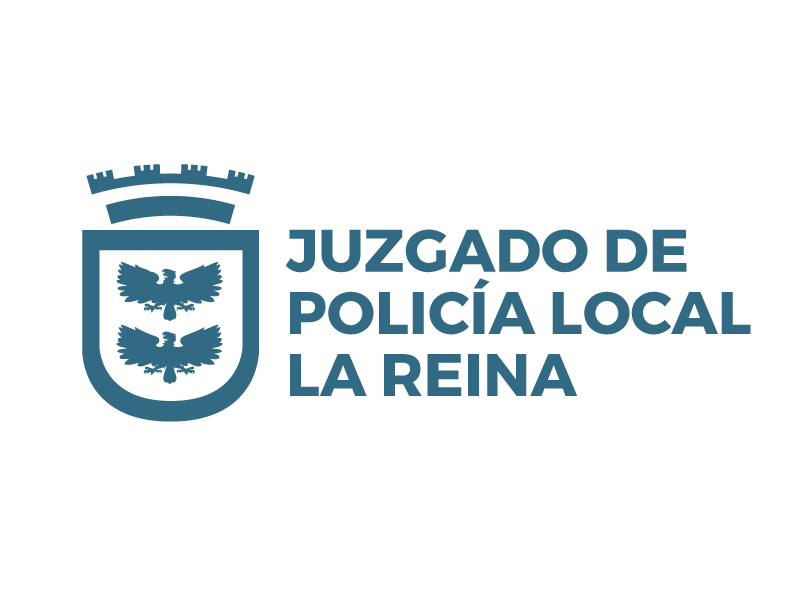 SOLICITA NOTIFICACIÓN POR CORREO ELECTRÓNICOJUEZ DE POLICÍA LOCAL DE LA REINADon/Doña________________________________________________________en  causa rol n°__________ del año 20___, vengo en solicitar que las resoluciones que se dicten en la presente causa, me sean notificadas al siguiente correo electrónico: ___________________________________POR TANTO,Ruego a S.S. acceder a lo solicitado.Firma 